                Zeeshan 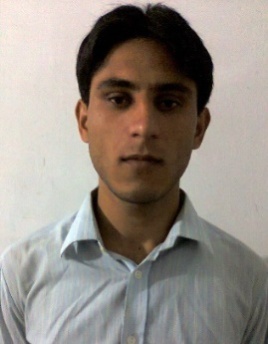 E-mail:	zeeshan-397171@gulfjobseeker.com Address:	Abu Dhabi,UAE (Visa Status__visit visa)Career SummaryA spring to be a part of Dynamic organization having motivational working environment, and looking for responsible and challenging assignments that will foster my advancement and long term relationship in an organization where my experience, education and talent could make significant Contribution towards corporate objectives.EducationMaster ProjectsI have worked on the following semester projects:I have designed a network model for a enterprise to control manage and provide the network access to all the employees as well customers.(Project Simulated in CISCO Packet Tracer )I have designed a Database for HRMS. Done in Oracle 10g.	I have designed a website using simple HTML and CSS with an admin panel using online cars sale and purchase.PHP. The projectwas onI have designed a Web base Business Directory, Which store new and show the results on the basis of previous stored Business to the registered users.I have designed a Web Application ( School Management System) in C# (asp.net)Areas of interestIT SectionSoftware DevelopmentCore Development System ProgrammingData Sciences Software TestingWebsite DevelopmentTOOLS USEDDevelopmentVisual Studio 2008-17EclipseNet BeansAndroid StudioDream ViewerWordPressDatabaseSQL ServerMy SQLOracle 10g, 11gMicrosoft officeMicrosoft ExcelNetworkingEttercapCISCO Packet TracerWireshark Languages: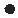 C/ C++C#PHP / LaravelAssembly HTML5 / CSS3JAVAJava Script Platforms:Window XP, 7 , 8 , 8.1 , 10UbuntuKali LinuxMasters in Computer science 2016 —2018University Institute Of Information Technology PMAS Arid Agricultural UniversityUniversity Institute Of Information Technology PMAS Arid Agricultural UniversityBachelor in Computer Science2014— 2016University of Gujrat , PakistanIntermediate in Computer Science2012— 2014Govt. Degree College , Pakistan